Муниципальное казенное дошкольное образовательное учреждение детский сад общеразвивающего вида с приоритетным осуществлением деятельности по познавательно-речевому направлению развития детей №4 села Арзгир Арзгирского района Ставропольского края.Эссе: «Моя педагогическая инициатива».(Сказка о фее – воспитателе)        В некотором царстве, в некотором государстве, в  одном не большом, но и не маленьком городке, было  волшебное учебное заведение: «Ставропольский Государственный педагогический институт  Детства».        Обучались в нём всяким премудростям девушки красавицы, которые хотели стать добрыми феями - педагогами. Одной из таких девушек была Юля Прекрасная. Не просто так она решила стать феей, а потому что помнила она, какие добрые и чуткие воспитатели были у неё в детском саду (Константинова Любовь Михайловна, Криворотько Елена Ивановна). Очень уж ей хотелось стать такой же как они.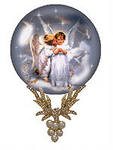         Учёба в волшебном царстве - дело непростое. Много разных дисциплин надо изучить: и выразительное чтение, и изобразительную деятельность, и физкультурное воспитание и науку с загадочным названием  ФЭМП   (наука о том, как научить детей считать и знать цифры).  Но самыми  главными предметами для будущих фей были педагогика и психология.        Учиться Юля Прекрасная любила, да и феи - преподаватели волшебных наук были мастерами своего дела. Они не просто учили девушек, а пытались донести до них глубинный смысл профессии феи - педагога. Например, фея психологии однажды сказала: « Воспитателем может быть только тот человек, который  любит детей, как своих собственных, с любыми их проявлениями и капризами: и упрямых, и плакс, и задир, тихонь и озорников».        " Как же так может быть? - подумала Юля Прекрасная - свои дети - это свои дети. А как любить чужих детей?".  И словно прочитав её мысли, фея психологии ответила: "Когда поймёшь, что ты их любишь, и не мыслишь жизни без них, значит, ты стала феей - педагогом".        Время шло, учёба продолжалась. Прибавилась новая учебная дисциплина - педагогическая практика. Фея - методист внушала Юлии Прекрасной и другим девушкам: "Вы должны быть с детьми искренними, естественными. Вы не должны возвышаться над ними, унижать и обижать их. Вы должны ценить каждого ребёнка как личность. И тогда дети будут доверять вам".        "Зачем им доверять мне, - спросила Юля Прекрасная. - Дети должны меня слушаться".        " Когда ты поймёшь, что дети доверяют тебе, готовы поделиться с тобой своими радостями и горестями, значит, ты познала тайны детского сердца" - ответила ей фея - методист.Муниципальное казенное дошкольное образовательное учреждение детский сад общеразвивающего вида с приоритетным осуществлением деятельности по познавательно-речевому направлению развития детей №4 села Арзгир Арзгирского района Ставропольского края.     На уроке выразительного чтения фея - преподаватель учила девушек: " Вы должны уметь перевоплощаться в любой образ, чтобы детям было с вами интересно".        " У меня не получится перевоплотиться, - сказала Юля Прекрасная. - Не у всех же есть такие способности".        "Когда ты увидишь, что дети верят в тех персонажей, в которых ты перевоплощаешься, значит, ты стала настоящей феей - педагогом", - ответила ей преподаватель. А фея педагогики пояснила, что настоящая фея  должна быть учёным с энциклопедическими знаниями.        "Сколько всего нужно знать - думала Юля Прекрасная. – Наверное, я никогда не стану настоящей феей".        Скоро сказка сказывается, да не скоро дело делается.        Вот  и закончилась учёба. На прощанье фея - директор сказала выпускникам:        "Вы многому научились и многое знаете. Пришло время проверить станете ли вы настоящими педагогами. Но знайте, те из вас, кто станут настоящими воспитателями, никогда не постареют, они навсегда останутся молодыми".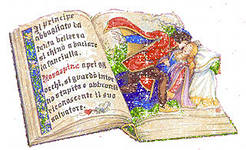         Юлия Прекрасная не могла поверить в это, ведь она помнила, что её любимые воспитатели в детском саду вовсе не выглядели молодыми.        Первый рабочий день в качестве воспитателя Юля Прекрасная ждала с волнением и страхом.        "Как меня примут дети, как поведут себя, смогу ли я использовать все знания, что получила в волшебном училище" - думала Юлия.        В  первые дни и Юлия, и дети изучали друг друга. Впрочем, теперь её звали не Юля Прекрасная, а Юлия Васильевна. Каждый день она училась понимать детей, чувствовать их настроение, со временем замечая, что дети стали относиться к ней теплее, дружелюбнее. Бывают и слезы, истерики, драки, обиды, тоска о маме помноженная на 10.Тяжело.  Но Юлия Васильевна не жаловалась, потому что работа с детьми была  ей в радость. В своей работе она стремилась придерживаться правил пяти «П»: принять, понять, помочь, приласкать, посочувствовать, потому что самая большая ценность на Земле -Дети.               Чем больше времени проводила Юлия Васильевна с детьми, тем больше понимала, что предсказания фей - учителей со временем сбываются. Она может теперь превратиться в любого героя на детских утренниках и дети верят, что к ним приходят именно персонажи сказок из удивительных волшебных стран.Муниципальное казенное дошкольное образовательное учреждение детский сад общеразвивающего вида с приоритетным осуществлением деятельности по познавательно-речевому направлению развития детей №4 села  Арзгир Арзгирского района Ставропольского края.    А однажды озорной и любознательный мальчик Арсений спросил её: сколько пирамид в Египте и  как они называются. И Юлии Васильевне пришлось приложить немало волшебных усилий, чтобы собрать сведения о пирамидах. Надо было видеть, с каким интересом Арсений и другие ребята слушали потом истории об удивительных странах, которые рассказывала им педагог. А потом последовали вопросы: когда жили динозавры и почему они вымерли: откуда взялись звёзды и планеты,  существуют ли на самом деле снежный человек, Дед Мороз, волшебники и инопланетяне. Только теперь Юля Прекрасная поняла, почему настоящая фея - педагог должна быть учёным. Ведь чтобы ответить на бесконечные вопросы детей, ей пришлось и самой многое узнать и выучить.        И с каждым днем Юлия Васильевна всё отчётливее осознавала, что она любит своих детей (они по настоящему становятся её детьми), любит их любых, любит просто за то, что они есть. И дети отвечают ей своей искренней привязанностью и любовью.         Теперь, работая в детском садике, Юля Прекрасная поняла, что означало предсказание феи – директора. Годы идут, а душа остается молодой. И самое главное, она  сделала правильный выбор, и  по - прежнему хочет быть именно феей – педагогом  и никем другим.Улыбнулась мне в сердце удача,Благодарна за это судьбе.Знаю я: не могло быть иначе,В этом мире, на этой земле!Ведь профессий так много на свете!Важных, нужных, и трудовых,Но меня привлекают дети,И не мыслю я жизни без них!И пусть возразит мне кто - то:" Работа - покоя нет!"Я говорю вам твёрдо,Слушайте мой ответ:Я - воспитатель, и горжусь я этимВедь жизнь свою я посвящаю детям!( И. Н. Ольховик)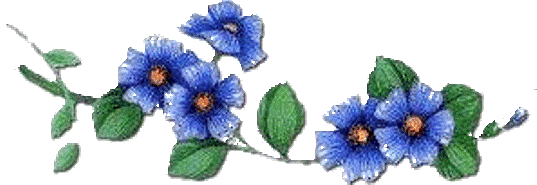 